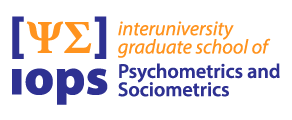 Registration form PhD student
IOPS Certificate

Students are eligible for the IOPS certificate when they meet the following criteria:The curriculum partCompletion of the two mandatory courses “What is psychometrics?” (2 EC) and “Statistical Consulting to Behavioral Scientists” (3 EC). Exemption for “What is psychometrics” is not possible.Completion of elective IOPS courses with a total of at least 5 EC. Attendance of at least four IOPS conferencesThe research partThe PhD project lasts three or four years and results in a dissertation.IOPS PhD students present their work twice at an IOPS conference: one poster presentation at an early stage and one oral presentation at the end of their project.The review partIOPS PhD students review 2 proposals of prospective IOPS PhD studentsIOPS PhD students fulfill the role of discussant for two talks of an IOPS conference

IOPS Educational plan - courses and presentations
Please fill out below scheduleIndicate the years in which you want to give a poster and oral presentation at an IOPS conference. Indicate which courses you are planning to take and when. When planning the courses over four years, it is advised to spread out the time as follows: 35% – 35% – 20% – 10%.
Please note that the indicated months are not considered to be fixed. This overview is meant to assist you in drawing up your education plan and for the reviewers to think along with you. 
Also note that the months mentioned in this schedule are just an indication. In our Course Agenda you will find the current scheduled courses.Please indicate when you are planning on taking courses by specifying the year Please indicate when you are planning on giving your poster or oral presentation by selecting poster/oral and specifying the year IOPS StudentIOPS StudentFirst and last nameInitialsTitleInstituteDepartmentFacultyUniversityAddressEmailAcademic webpagePhoto
Please attach in jpg formatProjectProjectName of projectStart and end datesSupervisors
Please mention:
Name
Initial(s)
Title(s)
E-mail addressFinanced bySummaryPlease refer to at least 4 referencesPlease discuss why this project is an IOPS project (e.g., proposing new psychometric methods, comparing different methods)2024, 2026, … (even years)2024, 2026, … (even years)ECWhen
(year)2023, 2025, … (odd years)2023, 2025, … (odd years)ECWhen
(year)JanuaryStatistical Learning (UL)2JanuaryFebruaryFebruaryAprilMeta-analysis (UM)1AprilAprilGeneralized latent variable modeling  (TiU)1MayWhat is Psychometrics? (UvA) - mandatory2MayWhat is Psychometrics? (UvA) - mandatory2JuneIOPS Summer Conferenceposter/oralJuneIOPS Summer Conferenceposter/oralJulyJulyAugustA Gentle Introduction to Bayesian Statistics (UU)2AugustA Gentle Introduction to Bayesian Statistics (UU)2SeptemberSurvey Design (UU) 2SeptemberSurvey Design (UU) 2OctoberBayesian Item Response Modelling  (UT) 2OctoberOctoberStatistical Consulting to Behavioral Scientists (UvA & LU) - mandatory3October1OctoberOctoberMathematical Statistics (RUG)NovemberOptimization & Numerical Methods (KU Leuven)2NovemberOptimization & Numerical Methods (KU Leuven)2DecemberIOPS Winter Conferenceposter/oralDecemberIOPS Winter Conferenceposter/oral